ARTS1301.211 Art Appreciation HYBRID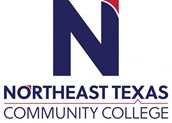 Course Syllabus: Spring 2021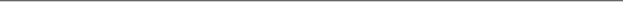 “Northeast Texas Community College exists to provide personal, dynamic learning experiences empowering students to succeed.”Instructor: Debbie StrongOffice: H123Phone: (903) 434-8172Email: dstrong@ntcc.eduThis syllabus serves as the documentation for all course policies and requirements, assignments, and instructor/student responsibilities.Information relative to the delivery of the content contained in this syllabus is subject to change. Should that happen, the student will be notified.Course Description: A general introduction to the visual arts designed to create an appreciation of the vocabulary, media, techniques, and purposes of the creative process. Students will critically interpret and evaluate works of art within formal, cultural, and historical contexts.Prerequisite(s): NoneStudent Learning Outcomes: Upon successful completion of this course, students will:Apply art terminology as it specifically relates to works of art.Demonstrate knowledge of art elements and principles of design.Differentiate between the processes and materials used in the production of various works of    art.Critically interpret and evaluate works of art.Demonstrate an understanding of the impact of arts on culture.Evaluation/Grading Policy: all assignments/assessments are worth 100 points.                                                     Assignments/AssessmentsHands-on projects are worth 100 points each  Non-representational drawings (2 each) with dry and wet mediums  Draw a still life from observation with dry mediums  Create a watercolor mandala  Create digital art in Adobe Photoshop  Create a clay pinch pot  Paint with acrylicsGrade percentages and a letter grade are visible in your Blackboard Grade Center.  Grade percentages are calculated as follows:Connect SmartBook is 10%Connect Post-tests are 20%Connect Art Analysis Activities are 20%Hands-on projects are 20%Written critique is 15%Discussions are 15%F2F - Grades for hands-on projects will be posted to the Blackboard Grade center within one week of due date. Online - Grades for SmartBook, Art Analysis Activities, and post-tests in Connect will be visible as soon as you complete & submit your work.  You will see a total score in your MyGrades as soon as you have completed the assignment, and detailed feedback after the due date.To study for post-tests and Art Analysis Activities, review (recharge) using the eBook, the Power Point presentations, and watch chapter videos provided in each chapter link.  Use the enrichment links, if provided, to learn more about certain topics.  Discussions will be graded by the embedded rubric within seven days of the due date.  Written feedback to your discussion posts will be posted in Blackboard in your My Grades.  Click on the comment bubble to read the instructor’s feedback.No late work is accepted.  If you do not come to class, you get a zero on that hands-on project.Midterm grade will be a letter grade posted in the grade center based on grades from the graded assignments completed as of the ninth week of the course, unless the instructor tells you otherwise in class.In your grade center, you will see a running percentage that changes as your assignments grades are entered.  A zero is entered in your assignment grade column in Blackboard if you do not complete the assignment before the due date and time.  Again, no late work is accepted.For your final grade, you will receive a letter grade in the Student Portal.  This list shows how letter grades are calculated:A – 90 to 100 percentB – 80 to 89 percentC – 70 to 70 percentD – 60 to 69 percentF – less than 60 percentIf you are a dual credit student, you will receive a letter grade and a grade percentage.Required Instructional Materials:  Mark Getlein. Living with Art & McGraw-Hill with Connect, 12th ed Publisher:	New York, NY: McGraw-Hill Higher Education, 2020			ISBN Number:  9781259916755 (hardcover) or 9781260363890 (loose-leaf edition)This textbook is available to you online as an eBook via Inclusive Access.  You have already paid for it in your tuition.  If you want a printed copy, the ISBN numbers are listed above.  This printed book is available at the NTCC bookstore.Optional Instructional Materials: You will use Connect via McGraw Hill to access your assignments.  If you have issues with Connect, go to the Start Here folder and follow the directions in the link called McGraw-Hill Connect Registration and eBook Help.  Click on the folder for very helpful information about Connect.  This course participates in the Inclusive Access program provided by the NTCC bookstore. You have already paid for access to your eBook and online course materials with your tuition and fees. The instructions inside this Start Course Here folder will help you register for these materials and give you guidelines on how best to use these resources.  Register with Connect immediately. The majority of your coursework is in Connect, so it is very important to register as soon as this class opens.Minimum Technology Requirements: You must have access to a computer and internet to take this course. Lack of either of these requirements are not an excuse for missing due dates.  Your computer needs to have Windows XP SP3 or later or MAC OS X10.3 or higher. You will need high-speed internet access. You can check your operating system by right clicking on the My Computer icon on the home screen. If you do not have access to a computer or internet access with the minimum computer requirements, I strongly suggest that you reconsider taking this online course.  You must have access to Power Point to view some chapter resources in Blackboard.  Computers and internet access are available in the NTCC computer lab located in the Learning Commons.Required Computer Literacy Skills: Blackboard Learning Management System, Microsoft word processing skills, email skillsCourse Structure and Overview: This is a 16-week hybrid class with 50% of the class face-to-face and 50% online. This course is a flipped course which means students engage with learn materials outside of class (online) to prepare for an active learning experience in the classroom (face-to-face or F2F). This class meets face-to-face (F2F) once a week on Tuesday from 930 until 1050. During this face-to-face class period, you will learn via lecture and hands-on assignments. Assignments and due dates are listed at the end of this syllabus.  Please review your assignments in advance, so that you will be prepared.  Initial discussion posts are due by Wednesday at midnight, and the responses to your classmates are due by Sunday at midnight.  Your discussions are graded using a rubric that is embedded in the discussion board.  You must use MS Word to compose your discussion threads/posts, check your word count, check grammar and spelling, then copy and paste your discussion into the tread.  Do not attach a document or a pdf in the discussion board.  You can download a free version of MS Word at the Student Resources technical Support tab in Blackboard.  It is important that you participate in a respectful manner.Near the end of the semester, every student will complete a course evaluation for each course you are enrolled in for the semester. The results of this survey are anonymous, but the feedback is valuable to future students and the instructor. You will receive reminders to complete these surveys until you have completed them.  You must also send the instructor proof of completion. The instructor will only see that you have completed the survey, but will not see your comments or other feedback.  Some topics covered in the evaluation are what aspects of the class contributed most to your learning, the syllabus, and the grading system. More information and information on how to complete the course evaluations and submit proof of completion is on the Home Page.The class calendar with important due dates is at the end of the syllabus.  Students must submit assignments, including exams and discussion posts before the stated due date/time.  No late work is accepted. You can find the Connect SmartBook assignments in Blackboard in each chapter with a SB icon to the left of the screen. Complete each chapter SmartBook until you get a score of 100.  Post-tests and Art Analysis Activities for each chapter will test your knowledge of the subject matter and are calculated in your grade.  Pre-tests are optional and are not calculated in your grade, but they are very helpful in learning the subject matter.  I suggest you complete the pre-tests to help you with the exams.  There is an important folder inside the Start Course Here folder called McGraw-Hill Connect Registration and eBook Help; use the links inside the folder to understand how to use SmartBook and other Connect assignments.Communications: Email communications must be from NTCC email; this is the official communication at NTCC.  You must access your email daily through the Eagle portal.  You will receive daily email reminders for assignments that are due.  The instructor will leave written feedback to your discussion posts in your Blackboard grade center.  Announcements will be sent from the instructor via Blackboard.Turnaround time for email responses is within 24 hours. Email is the best way to get hold of me.  My email is dstrong@ntcc.edu.  When emailing me, please include your student ID number, first and last name as you are enrolled in the course, and what course you are in (this course is ARTS1301 Art Appreciation Hybrid).Institutional/Course Policy:You must complete online assignments promptly and before the due date.  No late work is accepted.You must do the weekly assignments in the following order: Click on the Quick Link to the left in Blackboard and go to each week.  Complete all of the SmartBook assignment until you get a grade of 100.  Watch any chapter videos, review the chapter Power Point, complete the OPTIONAL pre-test, complete the Art Analysis Activities, and complete the post-test.  Complete any discussion threads.  Take any assigned exams.You must read all Blackboard announcements as they are posted.  An easy way to make sure you see all announcements is to have school emails sent to your phone.  You must check NTCC email and Blackboard announcements daily. 5. You must monitor your grades in Blackboard and contact me if you have any questions.  Turnaround time for email responses is within 24 hours. Email is the best way to get hold of me.  My email is dstrong@ntcc.edu.  When emailing me, please include your student ID number, first and last name as you are enrolled in the course, and what course you are in (this course is ARTS1301 Art Appreciation).6. Withdrawal Policy:  You must complete the short syllabus acknowledgment quiz on Day One in Blackboard.  Failure to complete the syllabus acknowledgment quiz may result in you being dropped from the class.  You will receive daily email reminders until you complete the syllabus acknowledgment quiz.    Once you have submitted the syllabus acknowledgment quiz, you are considered in attendance for census. If you stop attending the course (i.e., stop submitting assignments) without withdrawing, you will still receive a grade, whether passing or failing.  It is your responsibility to drop a course or withdraw from the college. The final day to withdraw with a grade of “W” is Thursday, April 8, 2021. Attendance Policy:  The online portion of the class requires consistent engagement. All of your activity, including the links that you access and the amount of time spent on each activity, is tracked through Blackboard. You should plan to log on every day and participate fully in the course. Failure to participate in course activities and tests, complete required readings, and turn in work will lower your course grade or cause you to fail this course.  For the face-to-face portion of the class, you must attend class each Tuesday from 930-1050 during the semester.  You must be seated and ready to begin class at 930.  Attendance will be taken.  If you are tardy or leave early three times, that is equal to one absence.  More than two absences are detrimental to your final grade, and more than four absences will result in a drop from the course or a failing grade. You must be punctual and attend class regularly.  Each time you miss a face-to-face class, you miss a hands-on project.  Day One is the day this course is open to students.  On that first day of class, you must register with Connect to access your eBook for this course,   One Day One, you must read the syllabus and complete the syllabus acknowledgment quiz.  On Day One, you must enter the Start Course Here folder in Blackboard and familiarize yourself with the course.  On Day One, you should post your initial introduction thread (due by Wednesday at midnight).    Register with Connect immediately. The majority of your coursework is in Connect, so it is very important to register as soon as this class opens.  If you specifically have issues in Connect, you must open a ticket with Connect before contacting the instructor.  See the Start Course Here folder for more information in the folder called McGraw-Hill Connect Registration and eBook Help.Alternate Operations During Campus Closure and/or Alternate Course Delivery RequirementsIn the event of an emergency or announced campus closure due to a natural disaster or pandemic, it may be necessary for Northeast Texas Community College to move to altered operations. During this time, Northeast Texas Community College may opt to continue delivery of instruction through methods that include, but are not limited to, online through the Blackboard Learning Management System, online conferencing, email messaging, and/or an alternate schedule.  It is the responsibility of the student to monitor NTCC’s website (http://www.ntcc.edu/) for instructions about continuing courses remotely, Blackboard for each class for course-specific communication, and NTCC email for important general information.Additionally, there may be instances where a course may not be able to be continued in the same delivery format as it originates (face-to-face, fully online, live remote, or hybrid).  Should this be the case, every effort will be made to continue instruction in an alternative delivery format.  Students will be informed of any changes of this nature through email messaging and/or the Blackboard course site.NTCC Academic Honesty/Ethics Statement:NTCC upholds the highest standards of academic integrity. The college expects all students to engage in their academic pursuits in an honest manner that is beyond reproach using their intellect and resources designated as allowable by the course instructor. Students are responsible for addressing questions about allowable resources with the course instructor. Academic dishonesty such as cheating, plagiarism, and collusion is unacceptable and may result in disciplinary action. This course will follow the NTCC Academic Honesty and Academic Ethics policies stated in the Student Handbook.  Refer to the student handbook for more information on these subjects.ADA Statement:It is the policy of NTCC to provide reasonable accommodations for qualified individuals who are students with disabilities. This College will adhere to all applicable federal, state, and local laws, regulations, and guidelines with respect to providing reasonable accommodations as required to afford equal educational opportunity. It is the student’s responsibility to request accommodations. An appointment can be made with the Academic Advisor/Coordinator of Special Populations located in Student Services and can be reached at 903-434-8264. For more information and to obtain a copy of the Request for Accommodations, please refer to the special populations page on the NTCC website.  Family Educational Rights and Privacy Act (FERPA):The Family Educational Rights and Privacy Act (FERPA) is a federal law that protects the privacy of student education records. The law applies to all schools that receive funds under an applicable program of the U.S. Department of Education. FERPA gives parents certain rights with respect to their children’s educational records. These rights transfer to the student when he or she attends a school beyond the high school level. Students to whom the rights have transferred are considered “eligible students.” In essence, a parent has no legal right to obtain information concerning the child’s college records without the written consent of the student. In compliance with FERPA, information classified as “directory information” may be released to the general public without the written consent of the student unless the student makes a request in writing. Directory information is defined as: the student’s name, permanent address and/or local address, telephone listing, dates of attendance, most recent previous education institution attended, other information including major, field of study, degrees, awards received, and participation in officially recognized activities/sports.Tentative Course Timeline (*note* instructor reserves the right to make adjustments to this timeline at any point in the term): Assignment Due Dates for Spring 2021 ARTS1301.211 TR Art Appreciation HYBRIDSpring semester 1/19/2021 through 5/13/10/202150% face-to-face and 50% onlineAll weekly online Connect assignments are due by 11:59 p.m. on Sunday of that week. All discussion initial threads must be posted by Wednesday at midnight with responses to your classmates posted by Sunday at midnight.  You may work ahead, as long as you are doing the assignments in order.Face-to-face (F2F) class meets every Tuesday in HUM126 (art lab) from 930am to 1050am. Hand-on projects are usually due in that same class period. Be in your seat with textbook (you can access it on a laptop, tablet, or phone, or you may have a hard copy), notebook, and a writing utensil at 930 am.Day One - BEFORE the first face-to-face (F2F) class on 1/19/2021, you must read everything in the Start Here folder; register your Connect access code; submit the syllabus acknowledgment, AND introduce yourself online.			Week 1 –		online – due 1/24/2021 Ch 1 SmartBook, Art Analysis Activities, post-test & Discussion 1 (Introduction).	F2F – 1/19/2021 introduce yourself face-to-face, discuss syllabus,       calendar, and Connect. Week 2 –	online – due 1/31/2021 Ch 2 SmartBook, Art Analysis Activities & post-test                      	F2F – 1/26/2021 non-representational drawing with dry mediaWeek 3 –	online – due 2/7/2021 Ch 3 SmartBook , Art Analysis Activities & post-test                       	F2F – 2/2/2021 non-representational drawing with wet media                                                 Week 4 –	online – due 2/14/2021 Ch 4 SmartBook, Art Analysis Activities & post-test                         	F2F – 2/9/2021 themes of art bumper sticker exercise.  Assign digital artwork for written critique.Week 5 –	online – due 2/21/2021 Ch 5 SmartBook, Art Analysis Activities & post-test	F2F – 2/16/2021 groups create design elements postersWeek 6 –	online – due 2/28/2021 Ch 6 SmartBook, Art Analysis Activities & post-test	F2F –2/25//2021 groups create design principles posters Week 7 –	online– due 3/7/2021 Ch 7 SmartBook, Art Analysis Activities & post-test 	F2F – 3/2/2021 still life drawing Week 8 –	online – due 3/14/2021 Ch 8 SmartBook, Art Analysis Activities & post-test.                        		F2F – 3/9/2021 watercolor mandala (midway through course)SPRING BREAK NO CLASS NOTHING DUE ONLINE 3/15-3/19 Week 9 –	online–due 3/28/2021 Ch 9 SmartBook, Art Analysis Activities & post-test                          	F2F –3/23/2021 complete watercolor mandala or other previous projects.   Week 10 - 	online – due 4/4/2021 Ch 10 SmartBook, Art Analysis Activities & post-test                          	F2F – 3/30/2021 complete watercolor mandala or other projects.  Week 11 –	online – due 4/11/2021 Ch 11 SmartBook, Art Analysis Activities & post-test 	F2F – 4/6/2021 Photoshop digital project. Last day to withdraw with a “W” is April 8.Week 12–	online – due 4/18/2021 Ch 12 SmartBook, Art Analysis Activities & post-test	F2F – 4/15/2021 complete Photoshop digital project.  Work on written critique.Week 13 –	online – due 4/25/2021 Ch 13 SmartBook, Art Analysis Activities & post-test	F2F – 4/20/2020 paint a color wheel with acrylics. Week 14 –	online – due 5/2/2021 Ch 23 SmartBook, Art Analysis Activities & post-test	F2F – 4/27/2020 begin clay project (pinch pot) Week 15 -	 online – nothing due	F2F –5/4/2021 finish clay project.  Work on written critique.Week 16 –	online – review Chapters 3 & 4, watch the chapters 3 & 4 videos, view chapters 3&4 Power Points in preparation for completing written critique	F2F – 5/11/2021 oral critiques and sharing of portfolio of all hands-on projects.  This is the last class day. 	The written critique of an assigned work of art is due during final exam week on Tuesday, 5/11/2021 at 930am.  The written critique may be typed or neatly handwritten.Notable College DatesAppendix ADiscussion Instructions and RubricsDiscussion 1 Introductions and RubricYour introduction and responses are a graded assignment.  Please follow the directions as posted.  Your original post/thread must be posted by midnight at Wednesday of the first week.
Pay attention to grammar and usage in addition to addressing your response clearly from the outset, so that the reader knows what you are discussing.  Address your classmate by name.  I suggest you type your discussions in MS Word BEFORE posting to the discussion board. You can download a free version of MS Word in the Student Resources Technical Support tab here in Blackboard.  Check your word count BEFORE creating a thread or replying to your classmates.  Answer the introduction prompt thoroughly and have the minimum word count to earn full points for this discussion assignment.Do not attach a pdf or Word document; you must create a thread within the discussion board.  Click on the link in the discussion board in Blackboard to enter the discussion board and CREATE A THREAD.Introduce yourself to the class using only one of the following methods (the original thread must be posted by Wednesday):

1. Describe your most prized possession, and give the reasons for your choice. Explain how the possession relates to your personality.
2. What is the funniest, or strangest, thing that has ever happened to you? Explain the circumstances and your feelings before, during, and after the event.
3. How has your culture influenced you to be the person you are today? What events, or people, played significant roles in your life and why?
Once you have created a thread and posted your introduction that you checked in MS Word, you must read and comment on at least three of your classmates' post. This opportunity allows us to get to know each other better.  RUBRIC FOR GRADING DISCUSSION #1 (Introductions) 100 pointsYour original post should be a minimum of 250 words and use one of the methods listed above (50 points).  Your original post should be posted by Wednesday at midnight of the first week in order to give you time to respond to three of your classmates.After you post your initial thread, you must respond to three of your classmates.  Each peer response should be a minimum of 150 words (50 points total).USEFUL RESOURCESHow to access Student Resources Technical Support for a free download of MS Word: Go to the Eagle Resources in the Start Course Here folderHow to use word count in MS Word  https://support.office.com/en-ie/article/show-word-count-3c9e6a11-a04d-43b4-977c-563a0e0d5da3How to check spelling and grammar in MS Word  https://support.office.com/en-us/article/Check-spelling-and-grammar-in-Office-5cdeced7-d81d-47de-9096-efd0ee909227How to use Blackboard discussion boards: https://help.blackboard.com/Learn/Student/Interact/DiscussionsAppendix B Rubric for Nonrepresentational Drawing (dry)RubricNon-representational Drawing Dry MediaAppendix C Rubric for Nonrepresentational Drawing (wet)RubricNon-representational Drawing Wet MediaAppendix D Rubric for Still LifeRubricStill Life DrawingAppendix E Rubric for Watercolor MandalaRubricWatercolor MandalaAppendix F Rubric for Adobe Photoshop ProjectRubricPhotoshop PhunAppendix G Rubric for Clay ProjectRubricPinchpotOffice HoursMondayTuesdayWednesdayThursdayFridayOnlineOffice Hoursemail for an apptanytimeWritten critique of art – face-to-face – 100 pointsConnect SmartBook - onlineHands-on projects – face-to-faceConnect Post-tests and discussions - onlineDiscussions- online and face-to-faceConnect Art Analysis Activities - onlineOffices Re-openMonday, January 4Monday, January 4Faculty In-ServiceJanuary 11-12January 11-12Martin Luther King DayMonday, January 18Monday, January 18First Class Day (16-week, 1st 8-week, 1st 5-week sessions)Tuesday, January 19Tuesday, January 19Late Registration EndsFriday, January 22Friday, January 22Last Day to Withdraw with Grade of “W” (1st 5-weeks)Thursday, February 11Thursday, February 11Staff In-ServiceFriday, February 19 (8:00 a.m. - 12 p.m.)Friday, February 19 (8:00 a.m. - 12 p.m.)First Class Day (2nd 5-week session)Monday, February 22Monday, February 22Last Day to Withdraw with Grade of “W” (1st 8-weeks)Tuesday, March 2Tuesday, March 2Deadline for Spring Graduation ApplicationFriday, March 5Friday, March 5Spring BreakMonday-Friday, March 15-19Monday-Friday, March 15-19First Class Day (2nd 8-week session)Monday, March 22Monday, March 22Last Day to Withdraw with Grade of “W” (2nd 5-weeks)Thursday, March 25Thursday, March 25First Class Day (3rd 5-week session)Monday, April 5Monday, April 5Final Day to Withdraw with Grade of “W” (16-week session)Thursday, April 8Thursday, April 8Last Day to Withdraw with Grade of “W” (3rd 5-weeks)Thursday, April 29Thursday, April 29Last Day to Withdraw with Grade of “W” (2nd 8-weeks)Thursday, April 29Thursday, April 29Last Class Day (16-week session)Thursday, May 6Thursday, May 6Final ExaminationsFriday, May 7 - Thursday, May 13Friday, May 7 - Thursday, May 13Spring Graduation9:00 a.m. & 11:00 a.m., Saturday, May 159:00 a.m. & 11:00 a.m., Saturday, May 15Faculty In-ServiceJanuary 11-12January 11-12Martin Luther King DayMonday, January 18Monday, January 18First Class Day (16-week, 1st 8-week, 1st 5-week sessions)Tuesday, January 19Tuesday, January 19Late Registration EndsFriday, January 22Friday, January 22Last Day to Withdraw with Grade of “W” (1st 5-weeks)Thursday, February 11Thursday, February 11Staff In-ServiceFriday, February 19 (8:00 a.m. - 12 p.m.)Friday, February 19 (8:00 a.m. - 12 p.m.)First Class Day (2nd 5-week session)Monday, February 22Monday, February 22Last Day to Withdraw with Grade of “W” (1st 8-weeks)Tuesday, March 2Tuesday, March 2Deadline for Spring Graduation ApplicationFriday, March 5Friday, March 5Spring BreakMonday-Friday, March 15-19Monday-Friday, March 15-19First Class Day (2nd 8-week session)Monday, March 22Monday, March 22Last Day to Withdraw with Grade of “W” (2nd 5-weeks)Thursday, March 25Thursday, March 25First Class Day (3rd 5-week session)Monday, April 5Monday, April 5Final Day to Withdraw with Grade of “W” (16-week session)Thursday, April 8Thursday, April 8Last Day to Withdraw with Grade of “W” (3rd 5-weeks)Thursday, April 29Thursday, April 29Last Day to Withdraw with Grade of “W” (2nd 8-weeks)Thursday, April 29Thursday, April 29Last Class Day (16-week session)Thursday, May 6Thursday, May 6Final ExaminationsFriday, May 7 - Thursday, May 13Friday, May 7 - Thursday, May 13Spring Graduation9:00 a.m. & 11:00 a.m., Saturday, May 159:00 a.m. & 11:00 a.m., Saturday, May 15SKILLPOINTS POSSIBLEPOINTS EARNEDCOMMENTSChose one of the following color schemes: Analogous (3 colors) orComplementary colors (2 colors)30Created a 3D effect with shading15Neatness and effort15Completed the work in class & colored the work entirely15Followed verbal and written directions & samples in Blackboard15Labeled drawing on back with first and last name, title of “Non-representational”, what color scheme & colors used, and date10100SKILLPOINTS POSSIBLEPOINTS EARNEDCOMMENTSCreated a pattern of geometric and organic shapes.30Used only two complementary colors.15Used rule of thirds to place contrasting shape. 15Completed the work in class 15Followed verbal and written directions 15Labeled drawing on front right with first and last name, title of “Non-representational”, and date10100SKILLPOINTS POSSIBLEPOINTS EARNEDCOMMENTSCreated a “proportionally correct & proper relationships” still life with three objects using faint guide marks as seen in video30Drew outlines for all objects in still life with 2B charcoal pencil15Drew contour lines for all objects in still life with 6B charcoal pencil, then blended contour lines with tortillon15Completed the work in class 15Followed verbal and written directions  from video and instructor15Labeled drawing on front bottom on right with first and last name, and title of “Still Life”, and date10100SKILLPOINTS POSSIBLEPOINTS EARNEDCOMMENTSCreated a watercolor mandala with animal, or human forms, or lettering, or combination of the above per the directions.30Drew a sketch of proposed mandala with colors identified on provided handout.  Areas in mandala were divided into easily paintable areas.15Painted clean (not muddied) watercolors on provided watercolor paper.15Completed the work in class.15Followed verbal and written directions  from tutorial & video on Blackboard and instructor in the art lab.15Labeled drawing on front bottom on right with first and last name, and title of “Watercolor Mandala”, and date.10100SKILLPOINTS POSSIBLEPOINTS EARNEDCOMMENTSCreated an 8.5x11 300 dpi workspace n Photoshop10Applied a cool color background with gradient from the bottom up10Signed on a separate layer at the bottom right with the pencil tool at 11-12 pixels n black10Completed the work in class.10Followed verbal and written directions  from tutorial & video on Blackboard and instructor in the art lab.10Saved as psd format with last namePS and posted to Blackboard10Submitted to Blackboard before due date10Body and head are proportioned10Saved as jpg format with last namePS and mailed to self 10Submitted in class on time10TOTALS100SKILLPOINTS POSSIBLEPOINTS EARNEDCOMMENTSUtilized the pinch technique to create a pinchpot in class10Used a variety of lines and shapes to create a pattern10Walls of pinchpot are of uniform thickness of ¼ inch10Pinchpot is symmetrical10Pinchpot is signed and dated on bottom10Pinchpot is clean and smooth10Design of pinchpot is unique and creative10Followed verbal and online instructions10Cleaned clay lab area and tools 10Described design elements and principles used10TOTALS100